Variable Practice with the Simpsons…Name ________________________________  Hour ______Smithers thinks that a special juice will increase the productivity of workers. He creates two groups of 50 workers each and assigns each group the same task (in this case, they're supposed to staple a set of papers). Group A is given the special juice to drink while they work. Group B is given the same amount of water. After an hour, Smithers counts how many stacks of papers each group has made. Group A made 1,587 stacks, Group B made 2,113 stacks.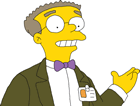 Independent: (what was different between the groups of people) _____________________Dependent: (what was measured) ________________________________One Constant: __________________________________Homer notices that his shower is covered in a strange green slime. His friend Barney tells him that coconut juice will get rid of the green slime. Homer decides to check this out by spraying half of the shower with coconut juice. He sprays the other half of the shower with an equal amount of water. After 3 days of "treatment" there is no change in the appearance of the green slime on either side of the shower.  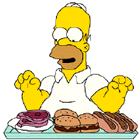 Independent: (what he changed) __________________________Dependent: (what he was measuring) ______________________________Constant: (did the same) __________________________________Bart believes that mice exposed to radio waves will become extra strong (maybe he's been reading too much Radioactive Man). He decides to perform this experiment by placing 10 mice near a radio for 5 hours. He compared these 10 mice to another 10 mice that had not been exposed. His test consisted of a heavy block of wood that blocked the mouse food.  He used the same block of wood and kind of food.  Bart found that 8 out of 10 of the radio-waved mice were able to push the block away. 7 out of 10 of the other mice were able to do the same.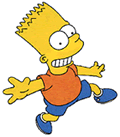 Independent Variable: _______________________________Dependent Variable:    _______________________________Constants (2 points):    __________________________, __________________________Krusty was told that a certain itching powder was the newest best thing on the market; it even claims to cause 50% longer lasting itches. Interested in this product, he buys the itching powder and compares it to his usual product. One test subject (A) is sprinkled with the Krusty’s original itching powder, and another test subject (B) was sprinkled with the same amount of Experimental itching powder. Subject A reported having itches for 30 minutes. Subject B reported to have itches for 45 minutes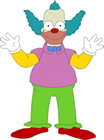 Independent Variable: ____________________________________Dependent Varibable: _____________________________________Constant Variable: _______________________________________Lisa is working on a science project. Her task is to answer the question: "Does Rogooti (which is a commercial hair product) affect the speed of hair growth". Her family is willing to volunteer for the experiment.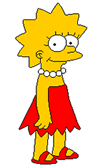 Explain in great detail how she should continue with this experiment.  Be specific!!!!!!!!!!!!!!!!!!!(7 points) _____________________________________________________________________________________________________________________________________________________________________________________________________________________________________________________________________________________________________________________________________________________________________________________________________________________________________________________________________________________________________________________________________________________________________________________________________________________________________________________________________________________________________________________________________________________________________________Worksheet is worth 20 points total 